I. HLPF 2024The 2024 High-Level Political Forum on Sustainable Development (HLPF) will be held from Monday, 8 July, to Wednesday, 17 July, under the auspices of the Economic and Social Council. The theme will be "Reinforcing the 2030 Agenda and eradicating poverty in times of multiple crises: the effective delivery of sustainable, resilient, and innovative solutions”.The HLPF in 2024 will review in-depth: Goal 1. End poverty in all its forms everywhere; Goal 2. End hunger, achieve food security and improved nutrition, and promote sustainable agriculture; Goal 13. Take urgent action to combat climate change and its impacts; Goal 16. Promote peaceful and inclusive societies for sustainable development, provide access to justice for all and build effective, accountable and inclusive institutions at all levels; and Goal 17. Strengthen the means of implementation and revitalize the Global Partnership for Sustainable Development.This will be the first HLPF after the 2023 SDG Summit and aims to support the implementation of the Political Declaration and other outcomes of the SDG Summit for advancing the 2030 Agenda and the SDGs.In addition, the following 44 states have expressed interest in carrying out voluntary national reviews (VNRs) of their implementation of the 2030 Agenda at the 2024 HLPF: Argentina, Armenia, Austria, Azerbaijan, Belize, Brazil, Chad, Congo (Republic of), Colombia, Costa Rica, Ecuador, Egypt, Equatorial Guinea, Eritrea, Estonia, Georgia, Guinea, Guinea Bissau, Honduras, Iran (Islamic Republic of), Kenya, Lao People's Democratic Republic, Libya, Mauritania, Mauritius, Mexico, Micronesia (Federated States of), Namibia, Nepal, Oman, Palau, Peru, Samoa, Sierra Leone, Solomon Islands, South Africa, South Sudan, Spain, State of Palestine, Syrian Arab Republic, Uganda, Vanuatu, Yemen, and Zimbabwe.Other events, including Side Events, VNR Labs, Special Events, and Exhibitions, will be organized on the margins of the 2024 HLPF.II. ITU Council contribution to the HLPF 2024By a letter dated 20 December 2023, H.E. Ms. Paula Narváez, President of the Economic and Social Council (ECOSOC), extended the annual invitation to the ITU Council to provide input to the HLPF in 2024 (see Annex 1).ITU’s contribution could showcase the views, findings, research, data, and policy recommendations from its intergovernmental body on specific aspects of eradicating poverty and effective delivery of sustainable, resilient, and innovative solutions for achieving the SDGs.The following template with sections (a) to (e) included could be considered in providing inputs, bearing in mind your intergovernmental body’s mandate and views:(a) Impacts of multiple crises on the implementation of SDGs 1, 2, 13, 16, and 17 from the vantage point of your intergovernmental body.(b) Three key areas where sustainable, resilient and innovative solutions for achieving the SDGs are being effectively delivered, especially related to the cluster of SDGs under review in 2024, considering the three dimensions of sustainable development and the interlinkages across the Goals and targets.(c) Three examples of specific actions, policies, and measures that are most urgently needed to effectively deliver sustainable, resilient, and innovative solutions to eradicate poverty and reinforce the 2030 Agenda, building on interlinkages and transformative pathways for achieving the SDGs.(d) Follow-up actions and measures being undertaken by your intergovernmental body to support the implementation of the Political Declaration of the SDG Summit.(e) Recommendations and key messages for inclusion in the Ministerial Declaration of the 2024 HLPF.Contributions should be submitted no later than 1 March 2024.  III. Proposed Way ForwardGiven the deadline, the ITU Secretariat proposes to carry out an online consultation through the CWG-WSIS&SDGs website.  The ITU Secretariat will share/post a first draft by the 9th of February 2024, for comments and additional inputs. A revised version to be posted by 23rd  February. The ITU Council's contribution to be sent by the ITU Chair to the ECOSOC President by 29th February/1st March deadline.ANNEX 1.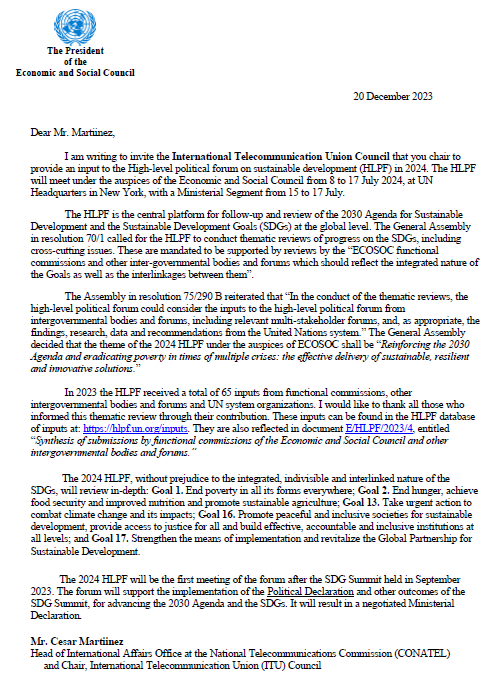 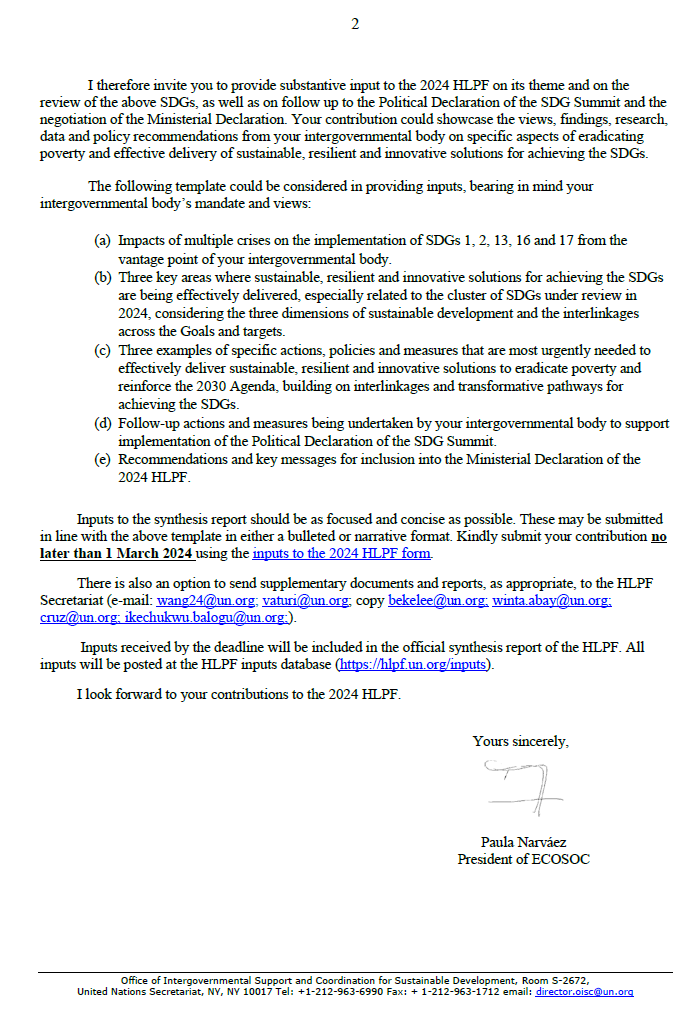 Document CWG-WSIS&SDG-40/1324 January 2023English onlyContribution by the secretariatContribution by the secretariatITU COUNCIL CONTRIBUTION TO THE HLPF 2024ITU COUNCIL CONTRIBUTION TO THE HLPF 2024PurposeThe document provides an overview of the High-level Political Forum to be held in July 2024, and the invitation extended to the ITU Council by the President of the ECOSOC to provide input.Action requiredThe Council Working Group on WSIS and the SDGs is invited to note the information regarding the HLPF 2024 and endorse the proposed way forward to carry-out online consultations for the drafting of the ITU Council contribution.____________________________________ReferencesCWG-WSIS&SDG website; High-Level Political Forum (HLPF) 2023;PurposeThe document provides an overview of the High-level Political Forum to be held in July 2024, and the invitation extended to the ITU Council by the President of the ECOSOC to provide input.Action requiredThe Council Working Group on WSIS and the SDGs is invited to note the information regarding the HLPF 2024 and endorse the proposed way forward to carry-out online consultations for the drafting of the ITU Council contribution.____________________________________ReferencesCWG-WSIS&SDG website; High-Level Political Forum (HLPF) 2023;